Steps to Success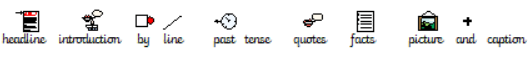 Can you find the features of the newspaper report?DateSubject/sEnglishEnglishEnglishSubject/sInnovate Innovate Innovate Learning Objective.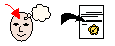 To know the features of a newspaper report To know the features of a newspaper report To know the features of a newspaper report SA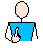 TA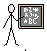 Success Criteria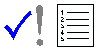 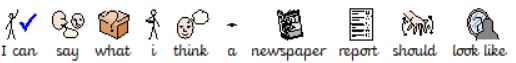 Success Criteria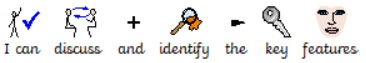 Success Criteria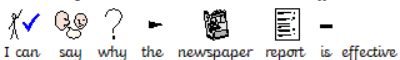 Support      Independent               Adult Support (       )              Group Work      Independent               Adult Support (       )              Group Work      Independent               Adult Support (       )              Group Work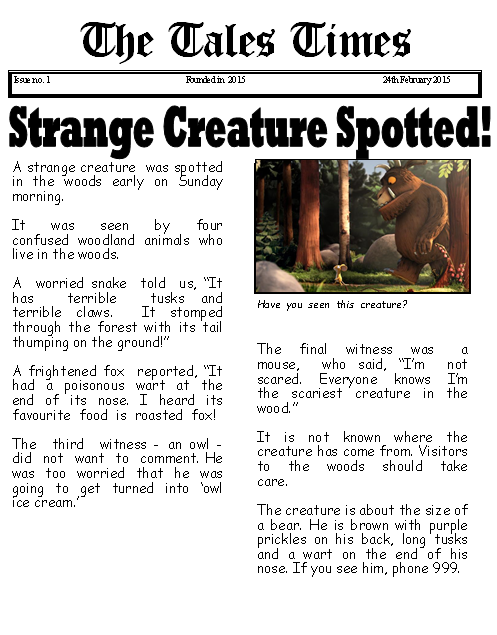 